 ГОДИШЕН ОБЛАСТЕН ДОКЛАД ПО БДП РАЗДЕЛ 1 ОБЩА ИНФОРМАЦИЯ: информация от областна администрацияОбласт/изберете от падащо меню/Общини в състава на областта/изберете от падащо меню/Заседания на ОКБДП за 2023 г. Проведени ли са минимум 4 заседания на ОКБДП?Да/неБрой проведени заседания/изберете от падащо меню/от тях – присъствени ….. бр.от тях – писмена процедура …. бр. линкове към материалите от дневния ред, поместени на интернет страницата на областна администрация Организирано и проведено ли е годишно регионално учение на Единната спасителна система за 2023 г. ?Да - опишетеНе Проведени инициативи по БДП на ОКБДП през 2023 г.Седмица на мобилността Да/не, ако да - опишетеДни на ROADPOLДа/не, ако да - опишетеДен на БДП – 29 юниДа/не, ако да – опишетеНачало на новата учебна годинаДа/не, ако да – опишетеДруги - опишете Срещани трудности Да – опишетеНеРАЗДЕЛ 2 ПЪТНОТРАНСПОРТЕН ТРАВМАТИЗЪМ: СТАТИСТИКА НА НИВО ОБЛАСТ: информация от ОДМВРПТП, посетени от органите на МВРПосочете бройЗагинали в ПТП лицаПосочете бройРанени в ПТП лицаПосочете бройЗагинали и ранени в ПТП лица по вид на участницитеВид участник в ПТПВодач – общ брой, загинали, ранени Пешеходец – общ брой, загинали, ранени Пътник – общ брой, загинали, ранени ПТП, загинали и ранени по общини Моля опишете.ПТП по видМоля опишете или прикачете файл.ПТП с децаПосочете бройПТП с възрастни над 65 г.Посочете бройУчастъци с концентрация на ПТППосочете бройМоля, опишете Анализ на тенденциите в пътнотранспортния травматизъм през 2023 г. спрямо предходната 2022 г. и на причините за ПТПМоля, опишетеИнформация за извършени превантивни дейности по БДП (обучителни, образователни, информационни)Моля, опишетеРАЗДЕЛ 3 ОКАЗАНА СПЕШНА ПОМОЩ ПРИ ПТП: информация от ЦСМПОбщо посетени ПТППосочете бройОбщо обслужени лица при ПТППосочете бройТранспортирани до лечебни заведения лицаПосочете бройХоспитализирани лицаПосочете бройТежко ранени лицаПосочете бройЗагинали лицаПосочете бройСредно време в минути за пристигане на екип на спешна помощ до мястото на инцидентаПосочете РАЗДЕЛ 4 ИЗПЪЛНЕНИ МЕРКИ ПО ПРОЕКТИРАНЕ И СТРОИТЕЛСТВО ОТ ОПУ: информация от ОПУПРОЕКТИРАНЕ1/ Обект: ………………………………………………………2/ Обект: ……………………………………………………..3/ Обект: ……………………………………………………..СТРОИТЕЛСТВО 1/ Обект: ………………………………………………………Дейности: …………………………………………………Стойност: ……………………………….2/ Обект: ……………………………………………………..Дейности: …………………………………………………Стойност: ……………………………….3/ Обект: ……………………………………………………..Дейности: …………………………………………………Стойност: ……………………………….ДЕЙНОСТИ ПО ПЪТНО ПОДДЪРЖАНЕИзпълнени през 2023 г. дейности по настилки по платно за движениеПо автомагистралиОписание: (Избор – едно от двете)Общо кв. метри:Обща дължина (м): По скоростни пътищаОписание: (Избор – едно от двете)Общо кв. метри:Обща дължина (м): По пътища I класОписание: (Избор – едно от двете)Общо кв. метри:Обща дължина (м): По пътища II класОписание: (Избор – едно от двете)Общо кв. метри:Обща дължина (м): По пътища III класОписание: (Избор – едно от двете)Общо кв. метри:Обща дължина (м): По пътни връзки Описание: (Избор – едно от двете)Общо кв. метри:Обща дължина (м): Изпълнени през 2023 г. дейности за отводняване По автомагистралиОписание: (Избор – едно от двете)Общо кв. метри:Обща дължина (м): По скоростни пътищаОписание: (Избор – едно от двете)Общо кв. метри:Обща дължина (м): По пътища I класОписание: (Избор – едно от двете)Общо кв. метри:Обща дължина (м): По пътища II класОписание: (Избор – едно от двете)Общо кв. метри:Обща дължина (м): По пътища III класОписание: (Избор – едно от двете)Общо кв. метри:Обща дължина (м): По пътни връзки Описание: (Избор – едно от двете)Общо кв. метри:Обща дължина (м): Изпълнени през 2023 г. дейности по сигнализиране с пътни знациПо автомагистралиОписание: Общ брой:По скоростни пътищаОписание: Общ брой:По пътища I класОписание: Общ брой:По пътища II класОписание: Общ брой:По пътища III класОписание: Общ брой:По пътни връзки Описание: Общ брой:Изпълнени през 2023 г. дейности по сигнализиране с пътна маркировкаПо автомагистралиОписание: (Избор – едно от двете)Общо кв. метри:Обща дължина (м): По скоростни пътищаОписание: (Избор – едно от двете)Общо кв. метри:Обща дължина (м): По пътища I класОписание: (Избор – едно от двете)Общо кв. метри:Обща дължина (м): По пътища II класОписание: (Избор – едно от двете)Общо кв. метри:Обща дължина (м): По пътища III класОписание: (Избор – едно от двете)Общо кв. метри:Обща дължина (м): По пътни връзки Описание: (Избор – едно от двете)Общо кв. метри:Обща дължина (м): Изпълнени през 2023 г. дейности по ограничителни системи за пътища/мантинели По автомагистралиОписание: Общ брой:По скоростни пътищаОписание: Общ брой:По пътища I класОписание: Общ брой:По пътища II класОписание: Общ брой:По пътища III класОписание: Общ брой:По пътни връзки Описание: Общ брой:Изпълнени през 2023 г. дейности в крайпътното пространствоПо автомагистралиОписание: По скоростни пътищаОписание: По пътища I класОписание: По пътища II класОписание: По пътища III класОписание: По пътни връзки Описание: РАЗДЕЛ 5 ИЗПЪЛНЕНИ МЕРКИ ПО БДП ОТ ОБЩИНИТЕ: информация от общините Изпълнени мерки за Община …………1. Има ли общината действаща Общинска комисия по БДП (съгласно изискванията на Закона за движението по пътищата – за общини над 30 000 души, както и за общини под 30 000 души, които са преценили да сформират такава комисия)Да, има; Брой проведени заседания през отчетната година: .....................Не, няма, но планира да имаНе, няма и не планира да има2. Участвала ли е общината чрез свой представител в дейността на областната комисия по БДП през отчетната година?  Да, на всяко заседаниеДа, на няколко от проведените заседанияНе, в нито едно от заседанията  3. Участвала ли е общината чрез свои представители в обучения, организирани от ДАБДП през отчетната година? Да Не 4. Провела ли е общината през отчетната година превантивни инициативи/кампании по БДП (с акцент върху превишената/несъобразена скорост, шофирането след употреба на алкохол, наркотични вещества и техните аналози, ползване на обезопасителни колани и системи за обезопасяване на деца, техническата изправност на МПС, поведение на участниците в движението и др.) самостоятелно или съвместно с други организации? Да, по повод 29 юни – националния ден на БДП; Описание: ………………….Да, по повод седмицата на мобилността; Описание: ………………….Да, по повод първи учебен ден; Описание: ………………….Да, по друг повод; Описание: ………………….Не 5. Прилагала ли е общината през отчетната година комплекса от мерки по БДП спрямо общинските служители за предпазването им от ПТП при взаимодействие с пътната система съгласно разработената и изпратената от ДАБДП стандартизирана система от мерки (писмо на ДАБДП 01-104/17.07.2019 г.)?Да Не 6. Извършвани ли са през отчетната година координация и взаимодействие между общината и ОДМВР за обследване, анализ, обозначаване, обезопасяване и наблюдение на участъци с повишен риск от ПТП?  Да, постоянноДа, при конкретен повод (настъпило ПТП, усложнена пътна обстановка, въвеждане на промени в организацията на движението и др.)Не 7. Извършвани ли са през отчетната година координация и взаимодействие между общината и ОПУ за обезопасяване на участъци от републиканските пътища, преминаващи през населени места?  Да, системно в рамките на сключено споразумениеДа, при необходимостНе8. Извършвани ли са през отчетната година обходи и огледи за надграждане на документирана база данни за състоянието на пътната инфраструктура и нейната безопасност в общината?Да, ежеседмичноДа, ежемесечноДа, два пъти в годинатаДа, веднъж в годинатаНе 9. Има ли общината действащ План за устойчива градска мобилност?Да, има действащ Възложен/планиран за изработванеНе и не е планиран  10. Прилагала ли е през отчетната година общината процедури за управление на пътната безопасност съгласно Закона за пътищата?Да, изпълнени са целенасочени инспекции Да, изпълнени са периодични инспекции Да, изпълнени са одити Не 11. Има ли общината действащ Генерален план за организация на движението?Да, има действащ; Година на приемане: ................. Възложен/планиран за изработване/актуализацияНе и не е планиран  12. Извършвани ли са през отчетната година дейности за обезопасяване на районите около училища, детски градини и ЦПЛР?Да Не 13. Предприeмани ли са действия през отчетната година за актуализиране на организацията на движение с оглед безопасността?Да Не 14. Създадена ли е организация през отчетната година за текущо и своевременно информиране на участниците в движението за въведени ВОБД и други ограничения? Да Не 15. Има ли на територията на общината обществен транспорт?Да; Описание на организацията на обществения транспорт: .................................Не 16. Включен ли е аспектът на пътната безопасност във всички дейности по проектиране, строителство и поддържане на пътната инфраструктура?  Да Не 17. Създадена ли е организация от общината за текущ контрол по спазване на правилата за престой и паркиране на автомобили?Да Не 18. Участвала ли е общината през отчетната година в провеждане на съвместни учения на Единната спасителна система за реакция при ПТП? Да, на общинско и на областно нивоДа, само на общинско нивоДа, само на областно нивоНе 19. КОНРЕКТНИ МЕРКИ ЗА ПОДОБРЯВАНЕ НА ПЪТНАТА БЕЗОПАСНОСТ В ОБЩИНАТА:Ако някоя от изброените по-долу подмерки не е била планирана в План-програмата, в съответния ред се отбелязва „не е била планирана“, като се изтриват указанията за попълването й.Ако някоя от изброените по-долу подмерки не е била планирана в План-програмата, в съответния ред се отбелязва „не е била планирана“, като се изтриват указанията за попълването й.Изпълнени през 2023 г. дейности по настилки по платно за движениеЧастично/ цялостноМестоположение: населено място; улица/пътОписание: (Избор – едно от двете)Общо кв. метри:Обща дължина (м): Обща стойност: Изпълнени през 2023 г. дейности по тротоари и банкети Частично/ цялостноМестоположение: населено място; улица/пътОписание:(Избор – едно от двете)Общо кв. метри:Обща дължина (м): Обща стойност: Изпълнени през 2023 г. дейности по сигнализиране с пътни знациМестоположение: населено място; улица/пътОписание:Общ брой:Обща стойност: Изпълнени през 2023 г. дейности по сигнализиране с пътна маркировкаЧастично/ цялостноМестоположение: населено място; улица/пътОписание:(Избор – едно от двете)Общо кв. метри:Обща дължина (м): Обща стойност: Изпълнени през 2023 г. дейности по ограничителни системи за пътища/мантинели Местоположение: населено място; улица/пътОписание:Обща дължина (м): Обща стойност: Изпълнени през 2023 г. дейности по велосипедна инфраструктура Местоположение: населено място; улица/пътОписание:(Избор – едно от двете)Общо кв. метри:Обща дължина (м): Обща стойност: Изпълнено през 2023 г. обезопасяване на спирки на обществения транспорт  Местоположение: населено място; улица/пътОписание:Обща стойност: Изпълнено през 2023 г. обезопасяване на пешеходни пътеки и изграждане на пешеходна инфраструктураМестоположение: населено място; улица/пътОписание:Общ брой:Обща стойност: Изпълнени през 2023 г. мерки за успокояване на движението (кръгови кръстовища, изнесени тротоари, острови, изкуствени неравности и др.)Местоположение: населено място; улица/пътОписание:Обща стойност: Изградени през 2023 г. нови улици/общински пътищаМестоположение: населено място; улица/пътОписание:Обща дължина (м)Обща стойност: Изградени през 2023 г. пътища за извеждане на транзитния трафикМестоположение: населено място; улица/пътОписание:Обща дължина (м)Обща стойност: Извършена през 2023 г. модернизация на обществения транспорт Местоположение: населено място; улица/пътОписание:Обща стойност: Извършени ли са дейности по републикански пътища, преминаващи през населени места, на база сключено споразумение между общината и АПИ?Да, моля опишетеНеИзпълнени други мерки по преценка на ОбщинатаМестоположение: населено място; улица/пътОписание:Обща стойност: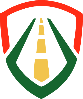 ДАБДПУниверсална Безопасна МобилностОКБДП……………………… /моля, попълнете/ГОДИНА…………………….. /моля, попълнете/